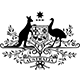 THÔNG TIN XIN VISA AUSTRALIAQuốc tịch nước ngoàiThông tin cá nhân :Họ tênQuốc tịch hiện tại Số passportNgày cấpNgày hết hạn Tên gọi trên passport Đính kèm passportQuốc tịch khácSố passportNgày cấpNgày hết hạn Tên gọi trên passport Đính kèm passportTình trạng hôn nhânHọ tên chồng /vợNgày tháng năm sinh Quốc tịch ………………………………………………..………………………………………………..………………………………………………..Địa chỉ đang sinh sống ………………………………………………..Email, tel liên hệ ………………………………………………..Trước giờ bạn có phạm pháp , tham gia quân sựTrước giờ bạn có phạm pháp , tham gia quân sự………………………………………………..Mục đích chuyến đi ………………………………………………..Bạn cam kết tất cả thông tin bạn cung cấp bên trên là hoàn toàn đúng sự thậtBạn cam kết tất cả thông tin bạn cung cấp bên trên là hoàn toàn đúng sự thật………………………………………………..………………………………………………..Nếu phát hiện ra bất kỳ gian lận, sai  trái nào bạn sẽ bị thu hồi visa, từ chối visa trong khoảng thời gian nhất định (có thời hạn)Nếu phát hiện ra bất kỳ gian lận, sai  trái nào bạn sẽ bị thu hồi visa, từ chối visa trong khoảng thời gian nhất định (có thời hạn)………………………………………………..………………………………………………..